中国水泥网中水网〔2019〕03-1号————————————————————————————————————2019第十一届国际粉磨峰会[2019.8.15 南京]      近年来，国内粉磨技术不断推陈出新，节能水平不断创新高，自往届峰会提出“挑战20度粉磨能耗”以来，已有少数优秀企业吨水泥粉磨能耗降至20度左右。同时随着工业智能化的快速发展，水泥行业智能化开始逐步兴起，为水泥生产节能降耗提供了全新的突破方向；粉磨作为水泥生产的重要环节之一，智能化改造对于提高效率、降低能耗有着至关重要的意义。    在国家大力推进工业节能建设背景下，进一步降低生产能耗成为水泥工业实现可持续发展的关键，如何推进这项工作成为行业亟需重视和思考的问题。    为此，中国水泥网定于2019年8月15日在南京举办“2019第十一届国际粉磨峰会”，本届峰会以“粉磨智能化 节能降耗新途径”为主题，邀请行业专家深度探析水泥粉磨系统节能降耗、提质增效等热点，并现场答疑解惑、交流经验。【主办单位】中国水泥网www.Ccement.com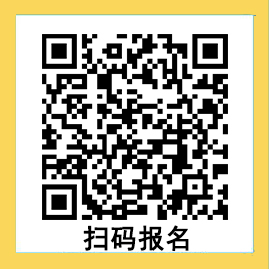 【大会主题】粉磨智能化 节能降耗新途径                         【大会议题】1、水泥粉磨系统智能化前景与案例解读2、智能控制系统在水泥粉磨系统的应用及案例分析3、粉磨系统提产增效、节能优化新技术案例分享4、立磨预粉磨在水泥粉磨中的应用5、水泥行业如何应对取消PC.32.5水泥6、优秀企业低电耗应用案例分享7、水泥粉磨精细化管理经验介绍8、辊压机系统在水泥厂的节能效果分享
9、助磨剂在水泥粉磨过程中的作用机理与正确使用方法10、新型耐磨材料的应用经验分享11、水泥行业润滑管理、噪音污染、粒度分析案例分享【大会日程】【时间及地点】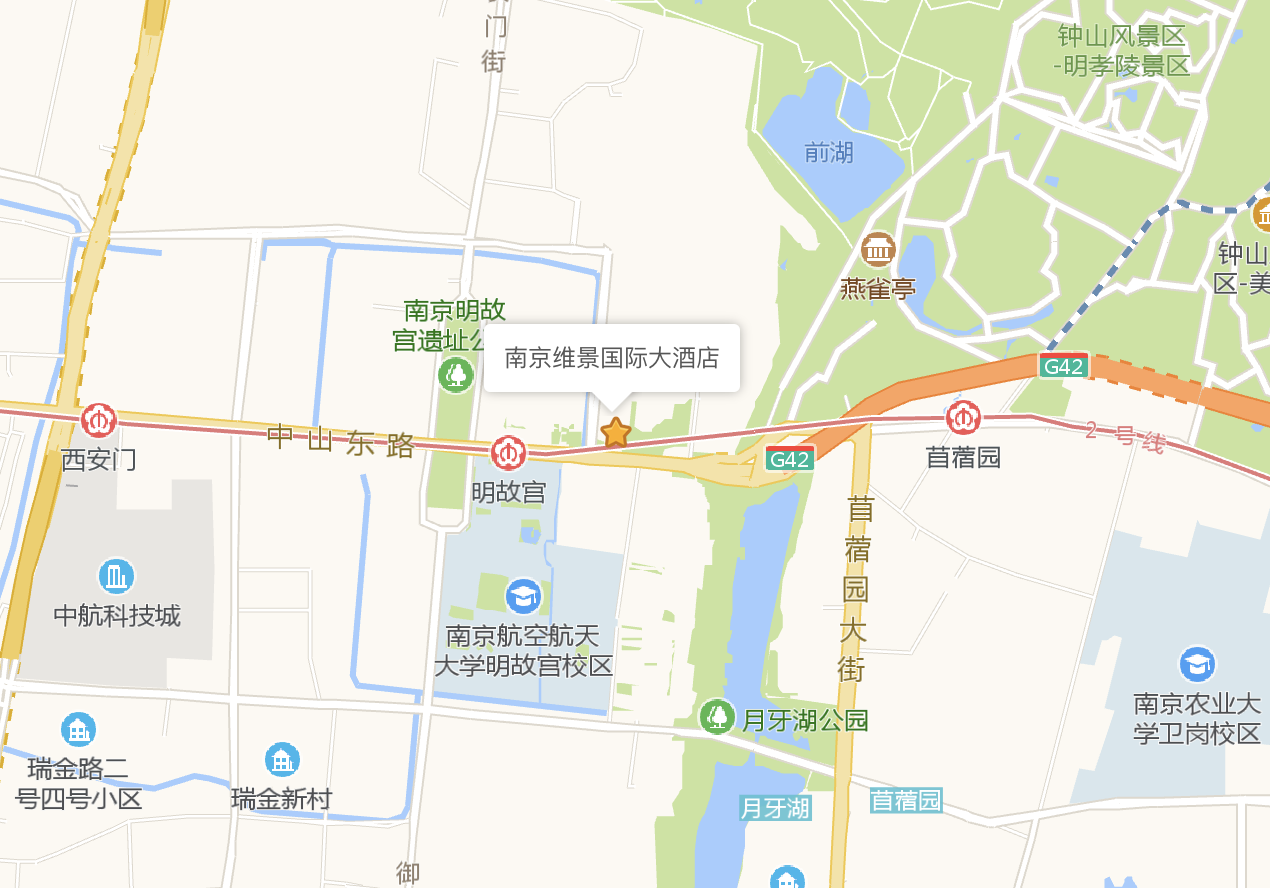 时间：8月15日（14日全天报到）地点：南京维景国际大酒店地址：江苏省南京市中山东路319号交通：
南京禄口国际机场，距离酒店41公里南京南站，距离酒店12公里南京站，距离酒店7.6公里地铁2号线明故宫站1号口出，距离酒店590米【邀请对象】    各大水泥企业、粉磨站、设计院、行业专家、高等院校、装备企业、物联网企业、相关媒体及从业人员等。【征集论文】    升级技术手段，提高粉磨效率，充分挖掘粉磨系统生产潜能，降低粉磨电耗，一直以来是水泥企业的迫切需求；为了使会议能更好的针对这一问题展开交流，特此面向行业内外征集相关专题论文。具体要求如下：1、内容原创，理论结合实际且数据清晰；具有一定的科学性、创造性和学术性；2、论文的结构组成按次序排列为题名、作者署名（包括姓名、单位、地址、邮编）、   摘要、关键词、前言、正文、参考文献、作者简介；3、论文要求1000字以上，并以word文档电子版形式发送至：cehua@Ccement.com；4、论文征稿截止日期为2019年7月30日。【参会费用】1、会务费每人2800元，会务费含资料费及餐费。住宿统一安排，费用自理；2、8月5日之前汇款可享优惠：会务费每人2000元；中国水泥网理事会成员享受全程VIP接待，免相关会务费及住宿费。【汇款帐号】单位名称：浙江中建网络科技股份有限公司帐    号：1202022109900098665开 户 行：工行杭州朝晖支行【联系方式】联系人：何学露             电  话：18958055002（微信同号）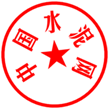 传  真：0571- 85871616    邮  箱：cehua@Ccement.com                                                中国水泥网                                                 2019年6月30日第十一届国际粉磨峰会参会回执注：请于2019年8月5日前传真或发邮件至中国水泥网：0571-85871616、cehua@ccement.com 日期 时间内容8月14日全天会议报到8月15日全天正式会议单位名称邮 编邮 编通讯地址联 系 人电  话姓    名性别部  门职  务电  话手  机手  机手  机住宿（单/标间）费用总额万     仟     佰     拾     元整万     仟     佰     拾     元整万     仟     佰     拾     元整小 写￥￥￥付款方式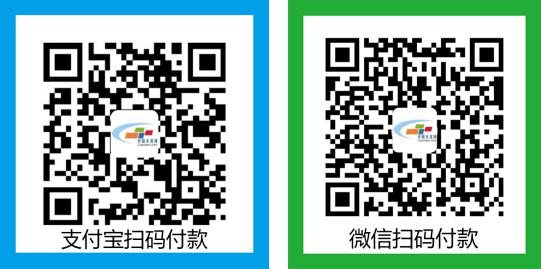 户名：浙江中建网络科技股份有限公司帐号：1202022109900098665开户行：工行朝晖支行户名：浙江中建网络科技股份有限公司帐号：1202022109900098665开户行：工行朝晖支行户名：浙江中建网络科技股份有限公司帐号：1202022109900098665开户行：工行朝晖支行户名：浙江中建网络科技股份有限公司帐号：1202022109900098665开户行：工行朝晖支行户名：浙江中建网络科技股份有限公司帐号：1202022109900098665开户行：工行朝晖支行户名：浙江中建网络科技股份有限公司帐号：1202022109900098665开户行：工行朝晖支行户名：浙江中建网络科技股份有限公司帐号：1202022109900098665开户行：工行朝晖支行参会方式1、二维码扫码报名；2、将参会回执传真或发邮件至中国水泥网；1、二维码扫码报名；2、将参会回执传真或发邮件至中国水泥网；1、二维码扫码报名；2、将参会回执传真或发邮件至中国水泥网；单位印章日期：     年   月   日单位印章日期：     年   月   日单位印章日期：     年   月   日单位印章日期：     年   月   日备    注